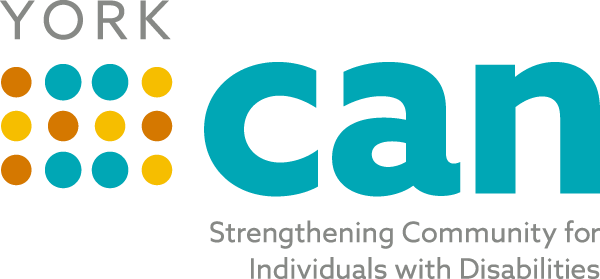 Envisioning a fully inclusive York County community with equitable opportunities for people of all abilitiesOur Mission is to bridge self-advocates, service providers, families, caregivers and professionals to make York County a better place to live for people of all abilities.Steering Team AgendaTuesday, August 17th, 20218:00 AMIn Person at Gravity Center- Basement-153 Oakland Ave, Rock Hill 29730Zoom : https://zoom.us/j/92271896496 Next Meeting:   September 21st   2021 at 8:00 AMTopicPersonWelcome/ Review of Minutes from last meetingLauraOld Business/Updates:NDEA Mayor Proclamation Work GroupDisability Employment Awareness Month ActivitiesLunch and Learn Work Group York CAN Kickoff TeamBrochureNewsletterLaura/MichelleLauraLauraSamanthaLauraLilyTopics for Today’s Discussion:Vote on final version of Articles of Collaboration and Organizational StructureReview current board and ideas of members to addNominations Committee to be formedWebsite review and commentsNext steps for Strategic PlanningLaura/AllAllAllAllAllFuture Topics:Strategic Planning- September/OctoberTalent PipelineADA Coordinators Review Action Plan Items/ Next Steps- AdjournAll